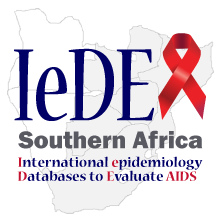 CONCEPT SHEET: REGIONAL ANALYSES * If additional ethics approvals are required, a copy must be sent to the ISPM Program Manager before data collection can begin.Steering Group approval date:(To be added by UCT data centre)Tracking number:(To be added by UCT data centre)Title:Lead author:Email: IeDEA senior investigator:Email:Statisticians:Email:Data manager:Email:Where will statistical analyses be done?Required variables:Target journal:Ethics:Select as appropriate: 	This concept uses only the IeDEA-SA standard dataset and is covered by the core IeDEA-SA ethics approvals.	This concept requires additional collection of health-related data, measurements or tests, or sampling of biological material not included in the IeDEA-SA standard dataset. Additional ethics approval is required.* (Describe ethical considerations for any additional data collection here, including responsible IRBs.)Milestones:Circulation of concept sheet: <date>Ethics approval (for additional data collection): <date>Circulation of mature draft paper: <date>Submission to target journal: <date>Abstract:
(about 100 words)Background and objectivesMethodsOutline:
(about 1000 words)BackgroundObjectives and hypothesesStudy designEligibility criteriaKey variables and definitionsOutcomesStatistical methodsSample size considerationsReferences